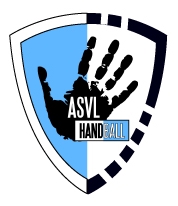  CREATION LICENCE            renouvellement                         mutationL’ADHERENT         Signature Adhérent	            Signature responsable légal1        Signature responsable legal2AUTORISATIONS J’autorise (cocher les autorisations accordées): Mon enfant à être véhiculé(e) par les dirigeants du club et les parents (dont je fais partie) lors des déplacements.     Les responsables de la section handball à faire prodiguer les premiers soins à mon enfant, et, le cas échéant à le faire 
        transporter au centre hospitalier le plus proche.     Les dirigeants du club à prendre le présent licencié en photo, et à publier ces photos sans contrepartie, sur le site Internet
       du club, dans les publications du club et sur les panneaux d’affichage.   Pour l’année 2023/2024 la diffusion d'une photo où je figure et/ou où mon enfant figure sur le support municipal 
       « Villebon Sports Infos », disponible au format numérique sur la plateforme Calaméo du Service des Sports et transmis 
       par voie numérique aux associations qui pourront en assurer le relais. 
       La / les photos et vidéos ne seront ni vendues, ni cédées à des tiers, ni utilisées à d’autres usages que ceux décrits ci-
       dessus. REGLEMENT INTERIEURa) Vis-à-vis du clubLes présentes dispositions ne sont qu’un règlement interne à notre section.  Elles ne remettent en aucun cas en cause les statuts de l’ASV. Ces dispositions et le respect des règlements fédéraux sont applicables tant que la personne sera licenciée du club InscriptionAucune inscription ne sera effectuée sans versement de la totalité de la cotisation. Le bureau accepte plusieurs chèques du montant total de la cotisation.  Le dossier d’inscription doit être complet selon les indications reprises en page 3 (voir paragraphe correspondant).   Chaque dossier ne sera accepté que lorsqu’il sera complet.Formation   Toute personne bénéficiant d’une formation ou d’un recyclage payés par le club devra déposer deux chèques de caution équivalant au total de la formation. Un premier chèque sera restitué lors de la réinscription la saison suivant la première année d’encadrement après réussite de la formation. Le second lors de la réinscription suivant la deuxième année.  En cas d’abandon et/ou de mutation le ou les chèques seront encaissés.MutationDans le cas de mutation, le club paie la mutation mais le joueur ou la joueuse établit deux chèques de caution équivalent au prix de la mutation. Ces chèques seront restitués comme énoncé au paragraphe précédent.            D) Sanction    Toute sanction financière prise à l’encontre d’un licencié sera à la charge de cette personne ou de la 
        personne responsable pour les mineurs     La reprise des entraînements et des matches ne sera autorisée qu’après quitus de la sanctionE) Participation    La participation aux entraînements et aux matches ne pourra se faire qu’après remise du dossier complet.   Chaque joueuse ou joueur doit être en mesure de présenter la licence qui lui est transmise par la F.F.H.B faute de quoi, il ne sera pas autorisé à participer à la rencontre.	        Chaque adhérent prend connaissance et accepte le règlement intérieur de la section Vis-à-vis de l’équipe   L’entraîneur est seul habilité à constituer la sélection de son équipe pour les compétitions.  Et est autorisé à ne pas sélectionner un joueur en cas d’absence non justifiée à l’entraînement.   En cas d’absence prévisible, informer l’entraîneur au moins 24 h à l’avanceVis-à-vis de l’extérieur  S’abstenir de toute remarque, critique, envers l’arbitre, seul le capitaine a autorité pour faire cette démarche et encore avec courtoisie.    Ne pas répondre et rester courtois envers les adversaires, les officiels et le public en toutes circonstances.REMARQUES IMPORTANTESJ’ai lu, accepte et respecte le règlement intérieur de l’AS Villebon-Longjumeau HandballJe m’engage à participer à deux déplacements minima dans la saison en tant qu’accompagnateur.J’ai pris connaissance des garanties accordées aux licenciés de la Fédération Française de handball Règlement Général de la Protection des Données - (RGPD)« Pour information, l’utilisation des données personnelles collectées par le club de l’AS Villebon-Longjumeau HB permet de vérifier et valider les inscriptions, de communiquer lors des événements ou activités des sections, des échanges spécifiques avec l'adhérent(e) en relation avec le fonctionnement de la section. Les données d’identification (civilité, nom, prénom, date de naissance, adresse, CP, ville, n° de téléphone et adresse mail) sont communiquées aux Fédérations sportives correspondantes à leur sport afin d’obtenir les licences pour les adhérents. Ces données sont également utilisées pour le calcul des versements, de la cotisation au club. Si vous avez besoin d'information complémentaire et conformément au règlement général sur la protection des données (RGPD) vous pouvez exercer vos droits en nous transmettant le formulaire ci-joint permettant de formaliser votre demande » PIECES A JOINDRE A VOTRE DOSSIER D’INSCRIPTIONCe dossier est obligatoirement constitué : Pour toutes et tousLe présent document rempli et signé1 Photo d’identité (récente) identifiée au verso1 photocopie d’un justificatif d’identité (CNI, passeport, etc.) en cas de création de licence ou de mutationLe règlement annuel : Chèque à l’ordre de l’ASV (maximum 4 chèques)Coupons sportPass’sportsChèques vacances ANCVEspècesPour les personnes majeures, un certificat médical d’aptitude à la pratique du handball indiquant l’absence de contre-indication à la pratique sportive en compétition ou en loisir OU un questionnaire de santé si le précédent certificat médical est postérieur au 01/06/2021. Pour les Mineurs, le certificat médical est remplacé par le questionnaire de santé spécifique dument rempli et signé, avec attestation du représentant légal du mineur.Remettre le dossier complet à l’entraineur ou au dirigeant de l’équipe ou le transmettre par mail à : 5891040@ffhandball.netVIE DU CLUBSouhaiteriez-vous participer à la vie du club sur les points suivants : NOMNOMPRENOMPRENOMNOM UsageNOM UsageSEXESEXE Féminin  MasculinDate de naissanceDate de naissanceVille de naissanceVille de naissanceDépartement de naissanceDépartement de naissanceNationalitéNationalitéAdresseAdresseCode postal / CommuneCode postal / CommuneTél JoueurTél JoueurEmail JoueurEmail JoueurPour l’adhérent mineurPour l’adhérent mineurPour l’adhérent mineurPour l’adhérent mineurPour l’adhérent mineurPour l’adhérent mineurResponsable légal 1Responsable légal 1Responsable légal 1Responsable légal 2Responsable légal 2Responsable légal 2NomNomPrénomPrénomDate de naissanceDate de naissanceTél port Resp. Légal 1Tél port Resp. Légal 2Email Resp. Légal 1Email Resp. Légal 2COTISATION ANNUELLECOTISATION ANNUELLECOTISATION ANNUELLECOTISATION ANNUELLECOTISATION ANNUELLECatégoriesCatégoriesCotisation activitéAdhésion ASVTotal à réglerSéniors, né(e) en 2006 et avant                    21918237Moins de 18 ans né(e) en 2006 21918237Moins de 18 ans né(e) en 2007-200817910189Moins de 15 ans né(e) en 2009-201017910189Moins de 13 ans né(e) en 201117910189Moins de 13 ans né(e) en 2012                         16310173Moins de 11 ans né(e) en 2013-201416310173Moins de 9 ans né(e) en 2015 et 201616310173Moins de 7 ans né(e) en 2017 et 201816310173Baby Hand né(e) en 2019 et 202016510175Loisirs15418172Loisirs jeunes14110151Handfit (1 séance/semaine)15118169Loisirs & Handfit  (1séance/semaine de chaque)18918207Dirigeant1818MOYENS DE REGLEMENTCHEQUE(s) : ESPECES : PASS’SPORTCOUPONS SPORT ANCV : CHEQUE CE : Tables de marquePhotos / Vidéos des matchsSite Web / FacebookOrganisation d’évènementsAutres (précisez)